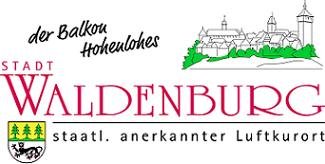 Die Stadt Waldenburg sucht ab sofort bis zum 30.09.2017 eine/n zuverlässige/n Saisonarbeiter/in (Rentner/Landwirt/Student/…) für den Bauhof Waldenburg auf 450,- € Basis. Voraussetzung: Führerschein Klasse BFür weitere Informationen und Fragen wenden Sie sich an den Bauhofleiter Ralf Gürtler, Tel. 07942 / 942136 oder 0173 / 300 31 77 oder an das Personalamt Frau Frey, 07942 / 108-14, aline.frey@waldenburg-hohenlohe.deFalls wir Ihr Interesse geweckt haben, freuen wir uns über Ihre Bewerbung.Ihre Unterlagen reichen Sie bitte bis spätestens 10.04.2017 bei der Stadt Waldenburg, Personalamt, Hauptstr. 13, 74638 Waldenburg ein.